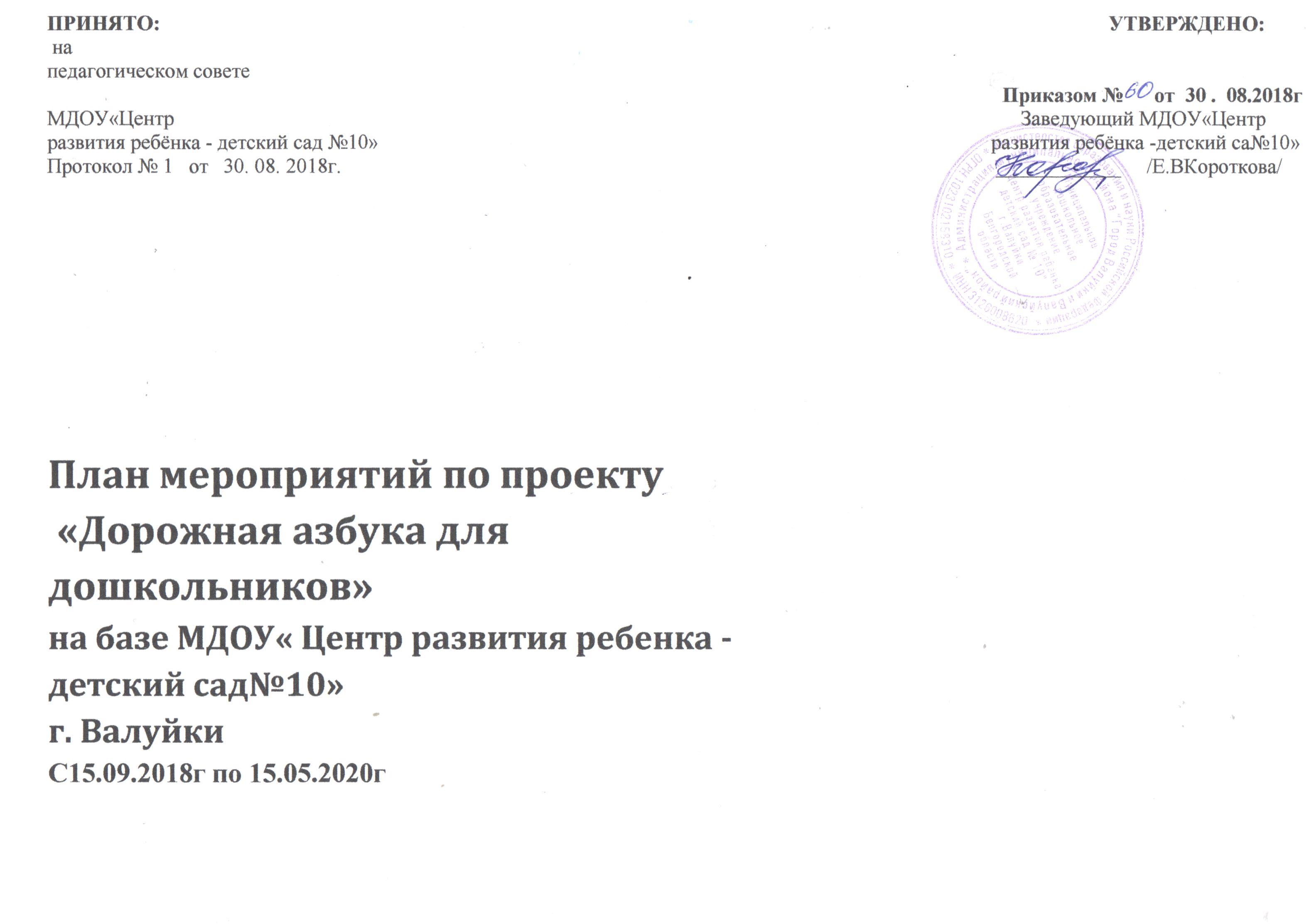 Тема проекта: «Дорожная азбука для детей»Актуальность: Проблема обеспечения безопасности детей очень важна, поэтому начинать обучение ребенка правильному поведению на дорогах необходимо с самого раннего возраста, с детского сада.Статистика утверждает, что очень часто причиной дорожно-транспортных происшествий являются именно дети, а происходит это не только из-за не знания детьми ППД, но и из –за -отсутствие навыков безопасного поведения на дорогах при сформированных знаниях ППД, из –за пассивности и безучастности взрослых в вопросах безопасности детей на дорогах; отсутствия регулярной работы по пропаганде знаний правил дорожного движения среди родителей,однотипности и традиционности используемых воспитателями методов и приемов обучения и воспитания детей правилам безопасного поведения на дорогах.Цель проекта:Формирование у детей навыков осознанного безопасного поведения на улице. Формирование основ безопасного поведения в социуме.Задачи проекта:1.Познакомить детей со значением дорожных знаков, научить понимать их схематическое изображение для правильной ориентации на улицах и дорогах.2.Формировать и развивать у детей восприятие окружающей дорожной среды.3.Развивать навыки безопасного поведения4.Расширять словарный запас детей по дорожной лексике.5.Повышать компетентность родителей по особенностям обучения дошкольников правил безопасного поведения на дороге, в транспорте, Правилам дорожного движения6.Воспитывать дисциплинированных и грамотных пешеходовСпособ достижения цели:Проведение организационных мероприятий по обеспечению безопасности  детей на улицах нашего города  в МДОУ «ЦРР - детский сад №10» г.Валуйки Белгородской областиВ проекте «Дорожная азбука для детей» маленькие пешеходы с помощью сказок по ПДД, викторин, занятий, игротек,  на площадке по правилам дорожного движения дети будут закреплять основы правил дорожного движения.Результат проекта:- повысится эффективность обучения дошкольников по ПДД;-у  воспитанников сформируются навыки безопасного поведения на дорогах, они не только узнают правила дорожного движения, но и будут применять эти знания в дорожных ситуациях, которые способствуют актуализации в будущем потребности в безопасном образе жизни в сфере дорожного движения; - появление интереса у родителей к работе ДОУ по профилактике детского дорожно-транспортного травматизма и воспитания у детей навыков безопасного поведения на улицах и дорогах.-удовлетворённость родителей качеством  работы воспитателей в дошкольном  образовательном учреждении и вовлечение их в совместную деятельность проекта Участники проекта: Дети старшей группы компенсирующей направленности, родители, педагоги детского сада.Сроки реализации проекта:15.09.2018 г. – 15.05.2020г.Код задачиНазвание задачиДлитель-ность, дниДата начала работДата окончания работ (контрольная точка)Состав участников 
(ФИО ответственных исполнителей)1Подготовительный этап515.09.18г.20.09.2018г.Безуглая С.В.1.1Диагностика знаний детей по ПДД215.09.18г.16.09.2018г.Безуглая С.В.1.2.Анкетирование родителей по теме «Взрослые и дети на улицах города»117.09.2018г.17.09.2018г.Безуглая С.В.1.2Проведение родительского собрания на тему: «Реализация проектной деятельности в старшей группе по безопасности «Дорожная азбука»119.09.2018г.19.09.2018г.Безуглая С.В.1.3Размещение в уголке для родителей информационного материала “Дошкольник и дорога”219.09.2018г.20.09.2018г.Безуглая С.В.2 Основной этап.2.1Изготовление буклетов «Дорожная азбука», «Родителям и детям о ПДД»,папок – передвижек «Водитель – дорога – дети», стенгазет для родителей«Будь примером в соблюдении правил дорожного движения»В течение годаБезуглая С.В.2.2Проведение пропагандистской акции «Родительский патруль»На год15.09.2018г15.05.2018г.Безуглая С.В.2.2.1.Составление плана проведения акции315.09.2018г.18.09.2018г.Безуглая С.В.2.2.2.Выбор родителей, участвующих в «Родительском патруле»315.09.2018г18.09.2018гБезуглая С.В.2.2.3.Составление фотоотчёта по результатам проведения акцииВ течении проведения акции15.09.2018г15.05.2018г.Безуглая С.В.2.3.Развлечение «Азбука дорожного движения»         111.10.2018г.11.10.2018г.Безуглая С.В2.4.ООД «Помощники Светофорчика»124.10.2018г.24.10.2018г.	Безуглая С.В2.4.1.Экскурсия к пешеходному переходу 110.10.2018г.10.10.2018г.Безуглая С.В2.4.2.Беседа «Дорожные знаки»110.10.2018г.10.10.2018гБезуглая С.В2.4.3.Отгадывание загадок, рассматривание иллюстраций по теме ПДД510.10.2018г15.10.2018г.Безуглая С.В2.2.4.Изготовление и ознакомление с д/и «Подбери дорожный знак» (домино)515.10.2018г.20.10.2018г.Безуглая С.В2.2.5.Изготовление совместно с родителями  макетов  зданий210.10.2018г.24.10.2018г.Безуглая С.В2.2.6.Выставка совместных с родителями рисунков на тему «О чём говорят дорожные знаки?»223.10.18г.24.10.2018г.Безуглая С.В2.4.Игровой тренинг  на учебно – тренеровочной  площадке по ПДД на участке детского сада227.10.2018г.29.10.2018г.Безуглая С.В.2.4.1.Изготовление совместно с родителями дорожных знаков («Внимание дети!», «Ограничение скорости», «Пешеходный переход») .          511.10.2018г.27.10.2018г.Безуглая С.В.2.5.Организация встреч детей и родителей с сотрудником ГИБДДВ течение проектаБезуглая С.В.Смыков Д.В.2.6.Акция по ПДД «Берегите наши сердечки» (совместно с родителями)1005.11.2018г.15.11.2018г.Безуглая С.В.2.6.1.Консультация на тему: «Родителям о ПДД»505.11.2018г.10.11.2018г.Безуглая С.В.2.6.2.Чтение художественной литературы В.А.Добряков «Три сигнала светофора», В.Э.Рубляк «Правила дорожного движения», Е.С.Смушкевич, А.Я.Якупов «Мы по улице идем»406.11.2018г.10.11.2018г.Безуглая С.В.2.6.3 Изготовление детьми сердечек для акции210.11.2018г.11.11.2018г. Безуглая С.В.2.6.4..Изготовление плакатов и листовок «Берегите самое дорогое» (совместно с родителями)1005.11.2018г.15.11.2018гБезуглая С.В.2.6.5.Целевая прогулка к проезжей частиБеседа детей с водителями транспорта «Соблюдаете ли вы правила дорожного движения»115.11.2018г.15.11.2018г.Безуглая С.В.2.7.Досуг по ПДД «В поисках дорожных знаков»105.12.2018г.05.12.2018гБезуглая С.В.2.8.Игра - викторина  «Знатоки дорожных наук»128.02.2019г.28.02.2019гБезуглая С.В.2.8.1Беседа «Как устроен светофор»114.02.2019г.14.02.2019г.Безуглая С.В.2.8.2.Просмотр мультфильмов из серии «Уроки тетушки Совы», «Азбука безопасности на дороге»215.02.2019г.16.02.2019г.Безуглая С.В.2.8.3Чтение книги А.Иванова «Как неразлучные друзья дорогу переходили», В.Лебедев – Кумач «Умные зверюшки»515.02.2019г.20.02.2019г.Безуглая С.В.2.8.4Разучивание подвижных игр ««К своим знакам», «Зебра», «Сигналы светофора», «Добеги до знака», «Ловкий пешеход»1412.02.2019г.28.02.2019г.Безуглая С.В.2.9.Квест игра «Азбука безопасности»125.04.2019г.25.04.2019гБезуглая С.В.2.10.Акция «Вежливый водитель – примерный пешеход» (совместно с родителями и инспектором ГИБДД)1016.09.2019г.26.09.2019гБезуглая С.В.Смыков Д.В.2.10.1.Организованная деятельность «Мы – пешеходы»112.09.2019г.12.09.2019г.Безуглая С.В.2.10.2.Разучивание подвижных игр ««Цветные автомобили», «Стоп – Идите» Разучивание считалок к подвижным играм, загадок, стихотворений1016.09.2019г26.09.2019гБезуглая С.В.2.10.3Изготовление стикеров «Вежливый водитель», листовок «Примерный пешеход»1016.09.2019г26.09.2019гБезуглая С.В.2.10.4. Экскурсия к пешеходному переходу(наблюдение за соблюдением ПДД водителями транспорта и пешеходов)126.09.2019г.26.09.2019гБезуглая С.В.Смыков Д.В.2.11Квест игра по ПДД «Поиск потерянных знаков»115.10.2019г.15.10.2019гБезуглая С.В.      2.11.1Изготовление атрибутов к игре.Разучивание считалок к подвижным играм «Цветные автомобили», «Вежливый пешеход» загадок, стихотворений.510.10.2019г.15.10.2019г.Безуглая С.В.2.11.2Изготовление и ознакомление с дидактической игрой «Поставь дорожный знак»3.12.10.2019г15.10.2019гБезуглая С.В.2.12.Разыгрывание сценки по безопасности  «Осенняя сказка» на  осеннем утреннике1 19.10.2019г.19.10.2019гБезуглая С.В.2.12.1Составление сценария, подборка игр, музыкального сопровождения. Разучивание ролей, изготовление атрибутов для сценки.712.10.2019г.19.10.2019г.Безуглая С.В.2.13.Развлечение «Детвора спешит на помощь» 120.03.202020.03.2020Безуглая С.В.3 Заключительный этап.3.1.КВН «Шагай осторожно»                      ( совместное мероприятие с родителями)116.04.2020г.16.04.2020г.Безуглая С.В.3.2.Подведение итогов реализации  проекта «Играющее детство» на базе МДОУ « Центр развития ребенка - детский сад№10»214.05.2020г.   .15.05.2020г.Безуглая С.В.3.3.          Закрытие проекта.1   .15.05.2020г.   .15.05.2020г.Безуглая С.В.И т о г о:И т о г о:15.09.2018г.15.05.2020г.